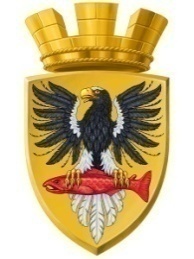                           Р О С С И Й С К А Я   Ф Е Д Е Р А Ц И ЯКАМЧАТСКИЙ КРАЙП О С Т А Н О В Л Е Н И ЕАДМИНИСТРАЦИИ ЕЛИЗОВСКОГО ГОРОДСКОГО ПОСЕЛЕНИЯот   17.12.2019 г   					№   1326-п              г. Елизово	В соответствии с Федеральным законом от 06.10.2003 № 131-ФЗ «Об общих принципах организации местного самоуправления в Российской Федерации», Уставом Елизовского городского поселения, Порядком установления тарифов на услуги, предоставляемые муниципальными предприятиями и учреждениями Елизовского городского поселения от 26.09.2019 № 170-НПА, принятым Решением Собрания депутатов Елизовского городского поселения от 26.09.2019 № 589, протоколом заседания комиссии по установлению и регулированию тарифов в Елизовском городском поселении от 13.12.2019 №5.ПОСТАНОВЛЯЮ:Утвердить и ввести в действие на период с 1 января 2020 года по 31 декабря 2020 года тарифы на платные услуги, оказываемые муниципальным автономным учреждением «Единый расчетно-кассовый центр», согласно приложению к настоящему постановлению.Муниципальному казенному учреждению «Служба по обеспечению деятельности администрации Елизовского городского поселения» опубликовать (обнародовать) настоящее постановление в средствах массовой информации и разместить в информационно-телекоммуникационной сети «Интернет» на официальном сайте администрации Елизовского городского поселения.Настоящее постановление вступает в силу после его официального опубликования (обнародования).Контроль за исполнением настоящего постановления оставляю за собой.И. о. Главы администрацииЕлизовского городского поселения 					В.А. МаслоТарифы на платные услуги, оказываемыеМАУ «Единый расчетно-кассовый центр»,с 1 января 2020 года по 31 декабря 2020 года(МАУ «Единый расчетно-кассовый центр» не является плательщиком НДС)Примечание:Плата не взимается со следующих категорий граждан:- Ветераны Великой Отечественной войны;- Многодетные семьи.Об утверждении тарифов на платные услуги, оказываемые муниципальным автономным учреждением «Единый расчетно-кассовый центр»,      на 2020 годПриложение к постановлению администрации Елизовского городского поселенияот  17.12.2019     № 1326-п№ п/пНаименование услугЕд. изм.Стоимость,  руб. Дополнительно за срочность (в течение 2-х рабочих дней), руб.1Оформление бланков для снятия с регистрационного учета1 комплект документов175,00200,002Оформление бланков на регистрацию по месту жительства1 комплект документов187,00200,003Оформление бланков на регистрацию по месту пребывания1 комплект документов160,00-4Копия поквартирной карточки, карточки регистрации (с использованием копировального аппарата)1 копия60,00-5Копия карточки регистрации (вручную), выписка из поквартирной карточки1 копия177,00-6Оформление бланков заявлений специалистом1 комплект документов171,00-7Ксерокопия (формат А-4)1 лист17,00-8Оформление бланков на определение гражданства детям до 14 лет1 комплект документов193,00200,009Оформление справок о задолженности,  о субсидии за год, карточки расчетов, прочие справки (прочая информация)1 документ138,00200,0010Оформление копии лицевого счета, копии финансового лицевого счета до 1 года1 документ289,00200,0011Оформление копии лицевого счета, копии финансового лицевого счета более 1 года1 документ421,00200,0012Стоимость бланка, дубликат квитанции1 шт.10,00-